LİSANSÜSTÜ ÖĞRENCİKONTENJAN BİLDİRİM FORMU       /    /20..      Anabilim Dalı Başkanı 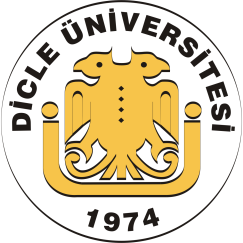 TÜRKİYE CUMHURİYETİDİCLE ÜNİVERSİTESİSAĞLIK BİLİMLERİ ENSTİTÜSÜ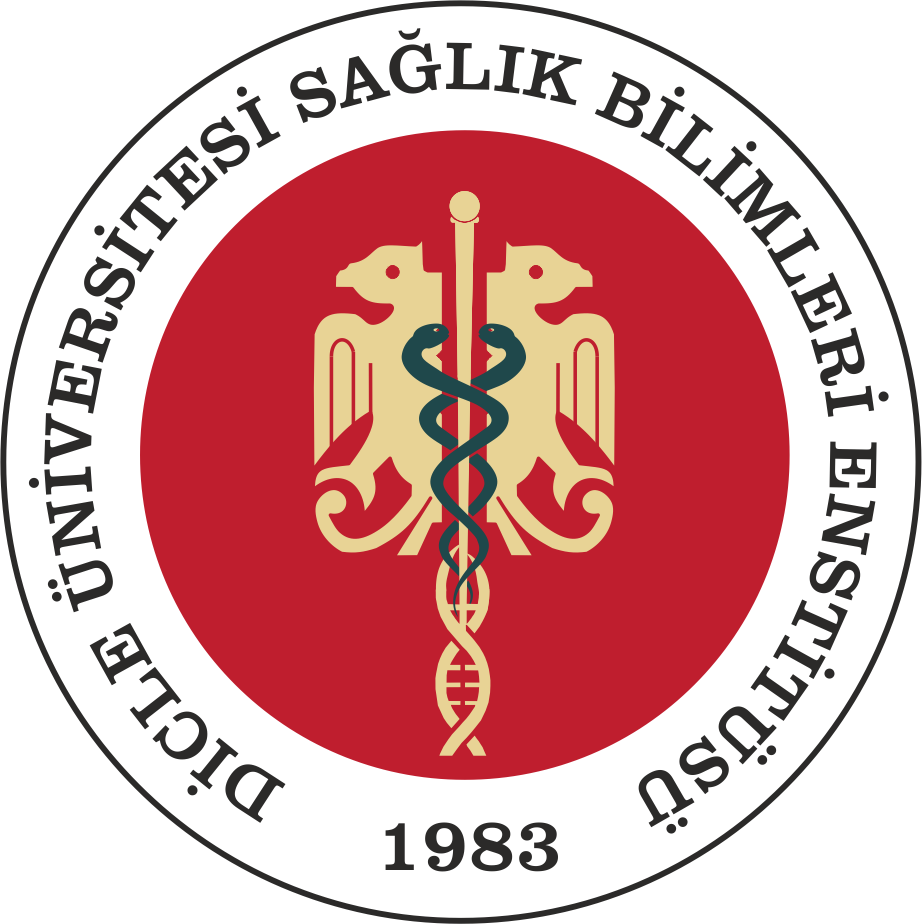       Anabilim Dalı Mevcut
Öğretim Üyesinin
Adı Soyadı
(Prof. Dr. - Doç. Dr. - Yrd. Doç. Dr.)... / .../20..  tarihi itibariyle programımızda mevcut öğrenci sayısı... / .../20..  tarihi itibariyle programımızda mevcut öğrenci sayısı... / .../20..  tarihi itibariyle programımızda mevcut öğrenci sayısı      Anabilim Dalı Mevcut
Öğretim Üyesinin
Adı Soyadı
(Prof. Dr. - Doç. Dr. - Yrd. Doç. Dr.)DOKTORA       TEZLİ YÜKSEK LİSANSTEZSİZ YÜKSEK LİSANS20… /20…. Ders Yılı GÜZ/BAHAR döneminde teklif edilen öğrenci sayısı20… /20…. Ders Yılı GÜZ/BAHAR döneminde teklif edilen öğrenci sayısı20… /20…. Ders Yılı GÜZ/BAHAR döneminde teklif edilen öğrenci sayısıDOKTORA       TEZLİ YÜKSEK LİSANSTEZSİZ YÜKSEK LİSANS